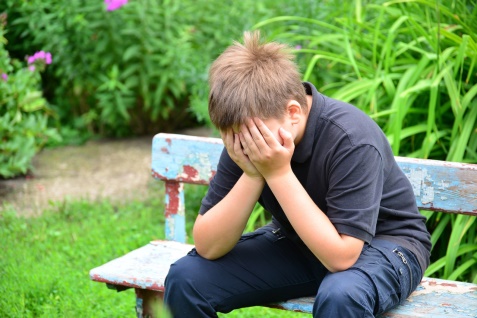 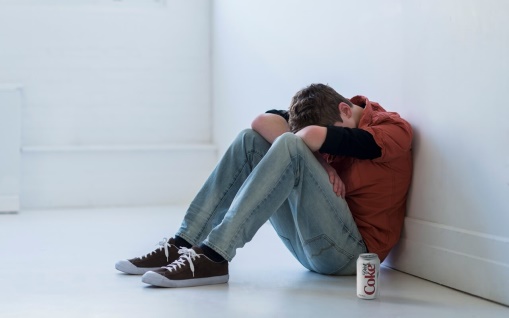 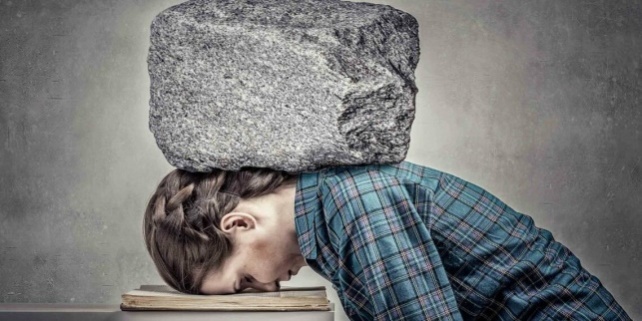 Пути предотвращениядепрессивных состояний ребёнка(консультация для родителей)Признаки депрессивных реакций у подростков:1.      Снижение интереса к деятельности, потеря удовольствия от деятельности, которая раньше нравилась.2.      Уклонение от общения: нежелание идти в школу, общаться со сверстниками, склонность к уединению.3.      Снижение успеваемости из-за трудностей концентрации внимания и нарушений запоминания.4.      Изменения сна и/или аппетита (ест/спит больше/меньше, чем раньше).5.      Вялость, хроническая усталость.6.      Грустное настроение или повышенная раздражительность. Идеи собственной малоценности, никчемности.7.      Телесное недомогание: головная боль, проблемы с желудком.8.      Возможным проявлением депрессии может быть отклонение от общепринятых норм поведения: показная бравада, грубость, агрессия, демонстративные уходы из дома, употребление ПАВ.Если кризисная ситуация вызывает у ребёнка сильные переживания, он может задуматься о причинении себе вреда как способе решения проблемы (даже если раньше говорил, что самоубийство могут совершить только дураки). Суицидальное поведение подростков может иметь неожиданный, импульсивный характер, а может развиваться постепенно. Насторожить взрослого могут следующие признаки в психологическом состоянии и поведении ребёнка.С целью профилактики кризисных состояний родителям необходимо: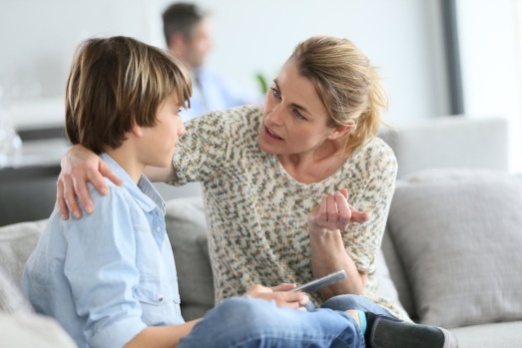 1.      Ни в коем случае не оставлять нерешенными проблемы, касающиеся сохранения физического и психического здоровья ребенка.2.      Анализировать вместе с сыном или дочерью каждую трудную ситуацию.3.      Учить ребенка с раннего детства принимать ответственность за свои поступки и решения, предвидеть последствия поступков. Сформируйте у него потребность задаваться вопросом: «Что будет, если...».4.      Воспитывать в ребенке привычку рассказывать родителям не только о своих достижениях, но и о тревогах, сомнениях, страхах.5.      Не опаздывать с ответами на его вопросы по различным проблемам физиологии.6.      Не иронизировать над ребенком, если в какой-то ситуации он оказался слабым физически и морально, помочь ему и поддержать его, указать возможные пути решения возникшей проблемы.7.      Обсудить с ним работу служб, которые могут оказать помощь в ситуации, сопряженной с риском для жизни; записать соответствующие номера телефонов.8.      Записать свои рабочие номера телефонов, а также номера телефонов людей, которым родители сами доверяют.В случае нахождения ребенка в кризисном состоянии: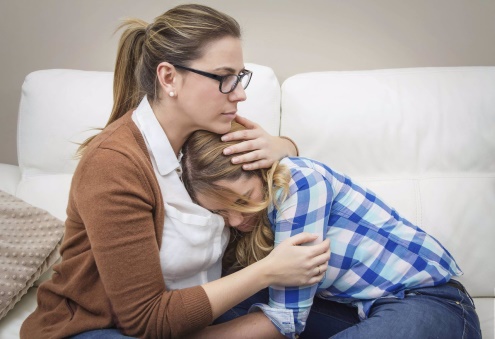 1.      Крепко прижмите ребенка к себе. Именно близость к родителям дает ребенку уверенность в том, что все хорошо. Заключение его в объятия позволяет одновременно оценить, насколько серьезно психически травмирован ребенок.2.      Попросите ребёнка рассказать о том, что произошло. Следует обратить внимание не только на то, что он рассказывает, а как он это делает, то есть на его жесты и эмоции. Чем подробнее ребенок расскажет о происшедшем, «выпуская пар своих эмоций», тем быстрее он успокоится. Доверие ребенка к родителям создает предпосылки для будущих бесед о его неприятностях и психических травмах.3.      Выслушав ребёнка, ободрите и успокойте его. Спокойным и нежным голосом следует произнести слова утешения, ободрения и поддержки. «Все будет хорошо, дорогой. Мама любит тебя. Все образуется. Мы вместе все решим». Следует объяснить сложившуюся ситуацию с другой точки зрения, давая грамотную оценку происходящим событиям и пути выхода из неё. Если выход из данной ситуации неочевиден, следует вместе с ребенком обратиться за помощью к специалисту.4.      Покажите вашему ребенку, что его благополучие всегда стоит для вас на первом месте. В кризисной ситуации ребенку крайне нужна защита и помощь ему в преодолении душевного кризиса, где бы он ни возник - дома или вне дома.5.      Принимайте решительные меры по предупреждению дальнейших несправедливых поступков по отношению к вашему ребенку. Если кто-либо обидел вашего ребенка, следует принять все необходимые меры, чтобы такое больше никогда не повторилось. Готовность родителей защитить ребенка от * несправедливости покажет ему, что он не одинок. Родителям необходимо дать почувствовать ребенку, что он им не безразличен и очень дорог и что родители его действительно очень любят.6.      Помогите ребенку преодолеть последствия обид и несправедливости. Родителям следует учить ребенка умению прощать.7.      Если вы почувствовали желание ребенка совершить суицид, обязательно обратитесь за помощью к специалистам. Взрослые люди, несомненно, могут иметь благие намерения, но им может не хватать умения и опыта, кроме того, они бывают склонны к излишней эмоциональности. Проконсультируйтесь с психологом о возможной помощи. Иногда единственной альтернативой помощи суициденту, если ситуация оказывается безнадежной, становится госпитализация в психиатрическую больницу. Промедление может быть опасным; госпитализация может принести облегчение, как подростку, так и в семье.8.      Следует критически рассмотреть отношения в семье, с ребенком и сменить стиль общения во избежание трагедии. Необходимо все бросить и заняться жизнью ребенка, за которого родители несут ответственность. Родители обязаны помочь ребенку в период становления личности разобраться в главном, научить преодолевать трудности, создать перспективу, просто посочувствовать ему и принять его таким, каков он есть.9.      При попытке суицида необходимо немедленно вызвать «скорую» медицинскую помощь, а тем временем постараться взять себя в руки и не паниковать. Не следует кричать, говорить следует спокойно и доброжелательно, ни в коем случае не упрекать ребенка или кого-то из родных в случившемся. Беда ведь общая. При попытке отравления следует промыть желудок, а при порезе перетянуть руку жгутом и остановить кровотечение. В случае негативной реакции родителей на суицидное поведение подростка ситуация может усугубиться с дальнейшими негативными реакциями ребенка или уходом из дома. Во всяком случае это происшествие должно всерьез заставить родителей задуматься об их отношениях с детьми, между собой и психологической обстановке в семье в целом. Если ребенок доведён до такого состояния, что он решил «уйти в мир иной», значит, есть на это очень серьезные причины.ВСЕГДА ПОМНИТЕ!  Для ваших детей нет никого ближе и роднее, чем вы...Основные принципы разговора с ребёнком, находящимся в кризисном состоянии:•        Успокоиться самому.•        Уделить всё внимание ребёнку.•        Вести беседу так, будто вы обладаете неограниченным запасом времени и важнее этой беседы для вас сейчас ничего нет.•        Избегать нотаций, уговаривания, менторского тона речи.•        Дать ребёнку возможность высказаться и говорить только тогда, когда перестанет говорить он.Структура разговора и примеры фраз для оказания эмоциональной поддержки1)      Начало разговора: «Мне показалось, что в последнее время ты выглядишь расстроенным, у тебя что-то случилось?».2)      Активное слушание. Пересказать то, что ребёнок рассказал вам, чтобы он убедился, что вы действительно поняли суть услышанного и ничего не пропустили мимо ушей: «Правильно ли я тебя понял(а), что ...?».3)      Прояснение намерений: «Бывало ли тебе так тяжело, что тебе хотелось, чтобы это все поскорее закончилось?».4)      Расширение перспективы: «Давай подумаем, какие могут быть выходы из этой ситуации? Как ты раньше справлялся с трудностями? Что бы ты сказал, если бы на твоем месте был твой друг.5)      Нормализация, вселение надежды: «Иногда мы все чувствуем себя подавленными, неспособными что-либо изменить, но потом это состояние проходит».Примеры ведения диалога с подростком, находящимся в кризисном состоянии:1.      ЕСЛИ ВЫ СЛЫШИТЕ: «Ненавижу учебу, школу и т.п.», СПРОСИТЕ: «Что именно тебя раздражает?» «Что ты хочешь сделать, когда это чувствуешь?...». НЕ ГОВОРИТЕ: «Когда я был в твоем возрасте... да ты просто лентяй!»2.      ЕСЛИ ВЫ СЛЫШИТЕ: «Все кажется таким безнадежным...», СКАЖИТЕ: «Иногда все мы чувствуем себя подавленными. Давай подумаем, какие у нас проблемы, и какую из них надо решить в первую очередь». НЕ ГОВОРИТЕ: «Подумай лучше о тех, кому еще хуже, чем тебе».3.      ЕСЛИ ВЫ СЛЫШИТЕ: «Всем было бы лучше без меня!», СПРОСИТЕ: «Кому именно?», «На кого ты обижен?», «Ты очень много значишь для нас, и меня беспокоит твое настроение. Скажи мне, что происходит». НЕ ГОВОРИТЕ: «Не говори глупостей. Давай поговорим о чем- нибудь другом».4.      ЕСЛИ ВЫ СЛЫШИТЕ: «Вы не понимаете меня!», СПРОСИТЕ: «Что я сейчас должен понять? Я действительно хочу это знать». НЕ ГОВОРИТЕ: «Кто же может понять молодежь в наши дни?»5.      ЕСЛИ ВЫ СЛЫШИТЕ: «Я совершил ужасный поступок...», СКАЖИТЕ: «Давай сядем и поговорим об этом». НЕ ГОВОРИТЕ: «Что посеешь, то и пожнешь!»6.      ЕСЛИ ВЫ СЛЫШИТЕ: «А если у меня не получится?», СКАЖИТЕ: «Если не получится, ничего страшного. Мы вместе подумаем, почему не получилось в этот раз, и что можно сделать, чтобы получилось в следующий». НЕ ГОВОРИТЕ: «Если не получится, значит, ты недостаточно постарался!»Если в процессе разговора (или просто по результатам своих наблюдений) вы обнаруживаете у подростка признаки наличия депрессивного состояния, не стоит трактовать их как возрастной кризис, необходимо незамедлительно обратиться за консультацией к неврологу или детскому психиатру для оценки состояния и оказания своевременной помощи.Уважаемые родители, ответьте на вопросы, которые помогут увидеть и отразить картину взаимоотношений с вашим ребёнком.Рождение вашего ребёнка было желанным?Вы каждый день его целуете, говорите ласковые слова или шутите с ним?Вы с ним каждый вечер разговариваете по душам и обсуждаете прожитый им день?Раз в неделю проводите с ним досуг (кино, концерт, театр, посещение родственников, поход на лыжах и т.д.)?Вы обсуждаете с ним создавшиеся семейные проблемы, ситуации, планы?Вы обсуждаете с ним его имидж, моду, манеру одеваться?Вы знаете его друзей (чем они занимаются, где живут)?Вы в курсе о его время провождении, хобби, занятиях?Вы в курсе его влюблённости, симпатиях?Вы знаете о его недругах, недоброжелателях, врагах?Вы знаете, какой его любимый предмет в школе?Вы знаете кто у него любимый учитель в школе?Вы знаете, какой у него самый нелюбимый учитель в школе?Вы первым идёте на примирение, разговор?Вы не оскорбляете и не унижаете своего ребёнка?Если на все вопросы вы ответили "ДА", значит, вы находитесь на верном родительском пути, держите ситуацию под контролем и сможете в трудную минуту прийти на помощь своему ребёнку. А если у вас большинство "НЕТ", то необходимо немедленно измениться, повернуться лицом к своему ребёнку, услышать его, пока не случилась беда!Калинина Н.Ф. – старший инструктор-методист СМБОУ ДО «ДЮСШ «Лидер», г. Кунгур.